KATI-hankkeen loppuraporttipohjaTämä on yhteinen opas ja pohja 
pilotoitavien ja käyttöön otettavien teknologioiden sekä hankkeissa kehitettävien toimintojen 
vaikutusten arviointiin ja tulosten raportointiin 
KATI-ohjelman aluehankkeilleTHL hanketoimisto, 5.1.2023 (muutokset mahdollisia)Tee loppuraportille oma etusivu ja lisää tarvittavat tiedot, kuten loppuraportin nimi, vuosi, kirjoittajat.Huom! Tämä ei ole valmis taittopohja vaan vain suositus sisällöstä. Sisällön voi siirtää muulle taittopohjalle esim. organisaation omalle raporttipohjalle.  Tätä kuvaa voi käyttää kuvituskuvana (ei ole logo). Lisää logoriviin omat logot + THL:n logo 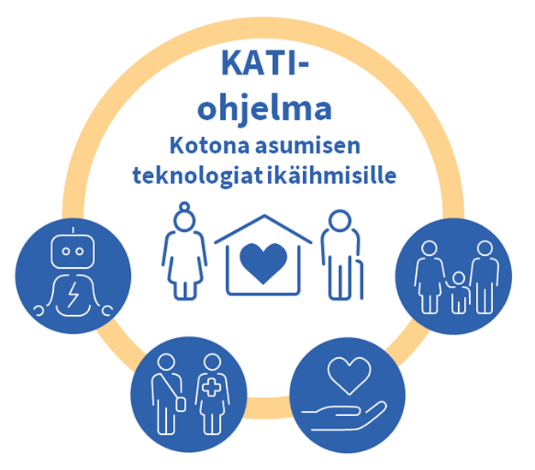 Hankkeen toiminnan ja tulosten tiivistelmä max. 500 sanaa, käytä seuraavia väliotsikoita:TavoitteetTeknologiaratkaisut ja toimintamallitArviointimenetelmätTuloksetJohtopäätöksetSammanfattningkäännä suomenkielinen tiivistelmä ruotsiksiMålTekniklösningar och verksamhetsmodellerUtvärderingsmetoderResultatSlutsatserAbstractkäännä suomenkielinen tiivistelmä englanniksiObjectivesTechnology solutions and operation modelsEvaluation methodsResultsConclusionsAluehankkeen kuvaus ja tarkoitus1.1 YleiskuvausLisää tähän lyhyt kuvaus siitä, mistä ja minkälaisesta toiminnasta alueellisessa KATI-hankkeessa x on kyse (ESIM. kopio hankesuunnitelmasta, päätöksestä, Innokylän tiivistelmästä). 1.2 KohderyhmätKirjoita tähän hankkeen kohderyhmät. (ESIM hankkeen XXX kohderyhmänä ovat kotona asuvat iäkkäät ja heidän omaisensa sekä välillisesti hoivahenkilökunta (kopio hankesuunnitelmasta).1.3 TarveanalyysiKuvaa tarveanalyysissä se lähtötilanne, johon toiminnalla pyritään vaikuttamaan.(ESIM. kopio hankesuunnitelmasta). Aluehankkeen tavoitteet2.1 Toiminnan tavoitteet Kirjoita tähän aluehankkeen tavoitteet eli kirjaa kaikki pää-, ala- ja osatavoitteet (kopioi kaikki kohdat hankesuunnitelmasta). Huomioi, että tavoitteiden selkeä ja konkreettinen määrittely helpottaa tulosten Tulokset3.1 Pilotoidut teknologiaratkaisutx-hankkeessa pilotoitiin x teknologiaratkaisua ja kehitettiin x toimintamallia.  Niiden tarkemmat kuvaukset ovat Innokylässä (lisää tähän linkki KATI-hankkeen kokonaisuuteen). Tässä esitetään tulokset toiminnoittain vaikutusketjuina. 3.1.1 Teknologiaratkaisun toimintamalli 1 (kirjaa tähän teknologian nimi = toimintamallin nimi Innokylässä) Käytä seuraavia alaotsikkoja: Toiminto (napakka kuvaus, voi olla sama kuin Innokylän lyhyt kuvaus)ja linkki InnokyläänMekanismiKontekstiArviointikysymyksetTulokset (jaettuna alaotsikoihin arvioitujen näkökulmien mukaan esim. Asiakkaan hyvinvointi ja terveys, Henkilöstö, Teknologiavaikutukset, Kustannukset yms.)Eettinen pohdintaJohtopäätöksetLisää tarvittava määrä teknologiaratkaisu-alalukuja3.2 Teknologian käyttöönottoa tukevat toimintamallit3.2.2 Toimintamalli 1 (kirjaa tähän toimintamallin nimi = toimintamallin nimi Innokylässä). Käytä seuraavia alaotsikkoja:Toteutus(yhdistä tähän toiminnon lyhyt kuvaus, mekanismi ja konteksti) ja linkki InnokyläänArviointikysymyksetTulokset (jaettuna alaotsikoihin näkökulmien mukaan esim. Asiakkaan hyvinvointi ja terveys, Henkilöstö, Teknologiavaikutukset, Kustannukset ym.)Eettinen pohdintaJohtopäätöksetLisää tarvittava määrä toimintamalli-alalukuja.Muu kehittämistyöMikäli hankkeessa kehitetty toiminta ei sovellu kuvattavaksi lukujen 3.1 tai 3.2 alle, voit kuvata sen vapaamuotoisemmin tässä. Hyödynnä tarvittaessa alaotsikoita kuten luvuissa 3.1 ja 3.2Tähän asti 02/23 mennessäYhteenveto4.1 KokonaistuloksetKirjaa tähän koko hankkeen päätulokset vastaamalla seuraaviin kysymyksiin:Miten hanke onnistui vastaamaan kehittämistarpeeseen? Kuinka hankkeen tavoitteet toteutuivat?Mitä välittömiä tuloksia hankkeella saatiin aikaan? Mitä vaikutuksia tuloksilla on alueella? 4.2 Yhteenveto teknologiaratkaisujen tuloksistaKirjaa tähän yhteenveto teknologiaratkaisuista hyödyntäen 3.1. taulukoiden tuloksia ja johtopäätöksiä Vedä yhteen tulokset: Mistä teknologioista oli hyötyä asiakkaille tai henkilöstölle ja mistä ei? Mistä syistä?Vedä yhteen johtopäätökset: Päästiinkö toteutuksessa käyttöönottoon? Mistä mahdollinen toteutumattomuus johtuu? Kirjaa tähän yhteenveto: mitkä teknologiat otettiin käyttöön ja mitkä ei. 4.3 Yhteenveto toimintamallien tuloksistaKirjaa tähän yhteenveto toimintamalleista hyödyntäen 3.2. taulukoiden tuloksia ja johtopäätöksiä Vedä yhteen tulokset: Mistä toimintamalleista tuli hyödyllisiä ja millä tavalla? Mistä ei ollut hyötyä.  Vedä yhteen johtopäätökset: Päästiinkö toteutuksessa käyttöönottoon? Mistä mahdollinen toteutumattomuus johtuu? Kirjaa tähän yhteenveto: mitkä toimintamallit otettiin käyttöön ja mitkä ei. 4.4 KATI-mallin toteutuminen alueellaTaulukossa 2 on kuvattu, miten KATI-ohjelman odotukset ovat toteutuneet hankkeen toteuttamisalueella. Arvioi, kuinka monella asiakkaalla tai kuinka suuressa osassa aluetta (% asiakkaista/alueesta) seuraavat väittämät toteutuvat KATI-hankkeen päättyessä. Ilmoita %-osuus, joka perustuu seuraavaan asteikkoon: ei lainkaan (0 %), joillakin (<30 %), useilla (30-65 %), lähes kaikilla (65-90 %), kaikilla (>90 %). Kuvaa miten kukin tavoite toteutuu Taulukko 2. KATI-mallin toteutuminen alueella. PohdintaPohdi seuraavia kysymyksiä koko alueen näkökulmasta. 5.1 Hankkeen laajuusToteutuiko hanke aiotulla maantieteellisellä alueella tai kuinka alue mahdollisesti muuttui? 5.2 Hankkeen tavoittavuusSaavutettiinko suunniteltu kohderyhmä vai tuliko siihen muutoksia? 5.3 Tehdyt muutokset hankkeen toteutuksessaOliko muita toteutukseen liittyviä muutoksia?5.4 Riskien toteutuminen ja hallintaToteutuiko hankkeen aikana ennakoituja tai muita riskejä ja kuinka niihin reagoitiin? 5.5 Hanketavoitteiden osuvuusMiten asetetut tavoitteet palvelivat hankkeen toteutusta? Mitkä indikaattorit olisivat tukeneet paremmin toteutusta? 5.6 Henkilöstön osaamisen kehittyminenMiten hanke kartutti kotihoidon työtekijöiden osaamista? 5.7 Kohderyhmän kokemuksetMiten kohderyhmä koki hankkeen?Millaista palautetta kohderyhmältä on saatu?5.8 Kumppanuudet, liittymät ja yhteistyöMihin hankkeisiin tai hankekokonaisuuksiin hanke toiminnallisesti tai muuten liittyi ja miten? 5.9 Viestintä ja tulosten levittäminen Miten hanke näkyi julkisuudessa? Miten hankkeesta tiedotettiin? KATI-hankkeen johtopäätökset Kirjaa tähän jatkotoimenpiteet ja evästykset muille sekä mitä toimia seuraavaksi olisi tarpeen tehdä Summaa päätuloksetMiten toimintaa jatketaan? Miten tuloksia sekä kokemuksia hyödynnetään hankkeen päättymisen jälkeen? Mitä asioita haluatte jakaa muille alueille?Mitä vielä pitäisi kehittää?  LähteetLähteenmäki J, Niemelä M, Hammar T, Alastalo H, Noro A, Pylsy A, Arajärvi M, Forsius P, 
Pulli K, & Anttila H. Kotona asumista tukeva teknologia - kansallinen toimintamalli ja tietojärjestelmät (KATI-malli). (2020). VTT Technical Research Centre of Finland. VTT Technology, No. 373. 
Saatavilla: https://doi.org/10.32040/2242-122X.2020.T373Tähän asti 04/23 mennessäKATI-toimintamallin tavoite% asiakkaista/
alueestaToteutumisen kuvausItsenäistä asumista tuetaan ennaltaehkäisevästi sisällyttämällä neuvontapalveluihin ja asiakasohjaukseen teknologian tarpeen, hyödyntämisen ja soveltuvuuden arviointi.Neuvontapalveluissa ja asiakasohjauksessa on teknologian valintaan ja käyttöön liittyvää opastusta ja tukea asiakkaille ja heidän läheisilleen (omaishoitajat mukaan lukien).Alueella on otettu käyttöön yhtenäinen kotona asumista tukeva toimintamalli, joka kattaa teknologian hyödyntämisen koko elinkaaren (neuvonta, teknologian tarpeen ja valmiuden arviointi, käyttöönotto, opastus, ylläpito, logistiikka, ongelmatilanteiden selvittäminen ja vaikutusten seuranta). Teknologian hyödyntämiseen liittyvät vastuut on määritelty kaikissa palvelun elinkaaren vaiheissa.Kotona asumista tukeva teknologia (sovellukset, laitteet ja järjestelmät) on kattavasti käytettävissä alueella perustuen kansalliseen ohjeistukseen ts. KATI-mallin mukaiseen toimintaan.